Publicado en Barcelona el 21/09/2016 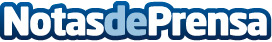 Carretillas TR suministra 7 tractores de arrastre a la estación de Renfe de Sants Carretillas TR llevó a cabo la entrega de un total de siete tractores de arrastre de la marca Simai a la estación de Renfe de Sants en la ciudad condalDatos de contacto:e-deon.netComunicación · Diseño · Marketing931929647Nota de prensa publicada en: https://www.notasdeprensa.es/carretillas-tr-suministra-7-tractores-de Categorias: Nacional Cataluña Logística Otras Industrias http://www.notasdeprensa.es